Site Supervisor’s Evaluation of Internship SuperviseeCHE 6900 – Supervised Clinical Experience (Internship)Department of Counseling and Higher Education,Eastern Illinois University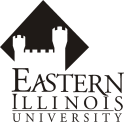 Supervisee Name 							    Check one:  □  Midterm    □  FinalSite Supervisor’s Name 						     Date: 				Instructions:  Please evaluate your supervisee’s experience by checking your response to the following items.  Rating Scale:»  Excellent = Supervisee provides consistent evidence of excellence in the competency.»  Above Average =  Supervisee provides evidence of above average skills in the competency.»  Average = Supervisee provides evidence of average skills in the competency. »  Below Average = Supervisee provides evidence of below average skills in the competency.»  Poor = Supervisee needs remedial work in this area.(Continued on next page)Evaluation Areas:1. What management, organizational, and administrative skills did you see the supervisee developing?2. Describe the quality of the supervisee’s collegial relationships.3. Describe the quality of the supervisee’s external relationships (parents, community agencies, etc.).4. How did the supervisee respond to any ethical, diversity, and/or gender issues encountered?5. Describe the quality of the supervisee’s written records and reports.6. Describe the quality of the supervisee’s individual and/or group counseling skills.7. Describe the supervisee counseling effectiveness.  Please include support management, assessment/diagnosis,    and intervention selection skill.Final Evaluation:In your profession opinion, should the supervisee receive a passing grade in Supervised Clinical Experience (Internship):□  YES, with no reservations.□  YES, but with some reservations (Please explain, if not stated in this evaluation.)□  NO.  Please contact the EIU Faculty Supervisor in charge of Internship immediately.Signature of Site Supervisor: _______________________________________    Date: ________________My signature indicates that I have read the above report and have discussed the content with my supervisor.  It does notnecessarily indicate that I agree with the report in part or in whole.Signature of Supervisee: _____________________________________________   Date: _______________CHARACTERISTICSPoorBelow AverageAverageAbove AverageExcellentNot Applicable1.  Responsible:     Comments:2.  Shows initiative     Comments:3.  Cooperative     Comments:4.  Professional (i.e., behavior, dress, attitude)     Comments:5.  Punctual and dependable     Comments:SUPERVISIONPoorBelow AverageAverageAbove AverageExcellentNot Applicable1.  Capacity to accept and act on constructive criticism     Comments:2.  Commitment to developing professional competence     Comments:3.  Seeks help and directions     Comments:4.  Prepares for supervision     Comments:SUPERVISIONPoorBelow AverageAverageAbove AverageExcellentNot Applicable5.  Ability to communicate clearly and effectively in speech and writing     Comments:2.  Actively works to recognize and overcome deficits     Comments: